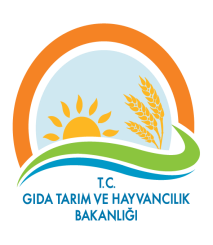 İŞ AKIŞ ŞEMASIBİRİM       :İLM.ÇMYB.ŞMAŞEMA NO :GTHB.32.İLM.İKS/KYS.AKŞ.06.04ŞEMA ADI :MERA ÖZEL ÖDENEĞİ (AYLIK VE YILLIK İCMAL) İŞ AKIŞ ŞEMASIHazırlayanOnaylayanİKS/KSYS Sorumlusu